У складу са Уредбом о утврђивању Програма подршке спровођењу мера популационе политике у Републици Србији за 2020. годину („Службени гласник РС“, бр. 5/2020), чланом 4. Уговора о суфнинансирању мера популационе политике јединица локалне самоуправе у Републици Србији у 2020. години, 063 Број: 401-00-136/55/-2020-01, од 02.03.2020. године, мере Активирање локалне самоуправе – Подршка привреди и пољопривреди кроз економско оснаживање породичних пољопривредних газдинстава и покретање породичног бизниса што би за циљ имало и подстицање наталитета кроз отварање Агробизнис центра за развој воћарства и повртарства, и на основу члана 8. Правилника о спровођењу мера и активности подршке привреди и пољопривреди кроз економско оснаживање породичних пољопривредних газдинстава, кроз отварање Агробизнис центра за развој воћарства и повртарства на територији општине Владичин Хан број 06-42/1/20-III, од 04.06.2020. године, на предлог Комисије за спровођење јавног позива за доделу бесповратних средстава за спровођење мера и активности подршке привреди и пољопривреди кроз економско оснаживање породичних пољопривредних газдинстава, у циљу подстицања наталитета, кроз отварање Агробизнис центра за развој воћарства и повртарства на територији  општине Владичин Хан, Општинско Веће општине Владичин Хан, дана: 09.06.2020. године, расписује: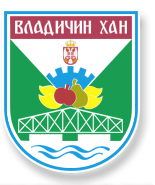 ЈАВНИ ПОЗИВЗА ДОДЕЛУ БЕСПОВРАТНИХ СРЕДСТАВА ЗА СПРОВОЂЕЊЕ МЕРА И АКТИВНОСТИ ПОДРШКЕ ПРИВРЕДИ И ПОЉОПРИВРЕДИ КРОЗ ЕКОНОМСКО ОСНАЖИВАЊЕ ПОРОДИЧНИХ ПОЉОПРИВРЕДНИХ ГАЗДИНСТАВА, У ЦИЉУ ПОДСТИЦАЊА НАТАЛИТЕТА, КРОЗ ОТВАРАЊЕ АГРОБИЗНИС ЦЕНТРА ЗА РАЗВОЈ ВОЋАРСТВА И ПОВРТАРСТВА НА ТЕРИТОРИЈИ ОПШТИНЕ ВЛАДИЧИН ХАНПРЕДМЕТ И ЦИЉ ЈАВНОГ ПОЗИВАПредмет јавног позива је суфинансирање пројеката/програма економског оснаживања породичних пољопривредних газдинстава, у циљу подстицања наталитета, кроз отварање Агробизнис центра за развој воћарства и повртарства на територији општине Владичин Хан, и обухтава подстицаје у сектору воћа и поврћа кроз набавку:Опреме и машине за примарну производњу биљних култура у заштићеном простору;Опреме и машине за примарну производњу воћа и грожђа;Опреме и машине за примарну производњу поврћа (укључујући и печурке);Опреме и машине за убирање воћа, грожђа и поврћа (укључујући и печурке);Опреме и машине за обраду земљишта, заштиту биљака (од болести, корова и штеточина), прихрањивање/ђубрење и транспорт примарних пољопривредних производа; Опреме и машине за прераду воћа, грожђа и поврћа (укључујући и печурке).Прихватљиве инвестиције за које се одобравају подстицаји по Јавном позиву дате су у Прилогу 1. који је саставни део овог Јавног позива, и обухватају инвестиције у набавку нове механизације, опреме и машина.Додела бесповратних средстава по основу јавног позива врши се ради имплементације одобреног пројекта на конкурсу Кабинета министра без портфеља задуженог за демографију и популациону политику.Општи циљ јавног позива је остваривање општег интереса у пољопривредној производњи, кроз економско оснаживање пољопривредне производње на селу и подстицање наталитета, као и осмишљавање нових делотворних аграрних решења, која ће бити усклађена са условима тржишног привређивања и компаративним предностима општине Владичин Хан, кроз директну материјалну подршку индивидуалним регистрованим породичним пољопривредним газдинствима.	Специфични циљ јавног конкурса је унапређење социјално-економског и друштвеног положаја домаћинстава и побољшање услова живота и рада на селу, кроз повећање пољопривредне производње индивидуалних произвођача под одређеним врстама воћа и поврћа у перспективи и њихово прерастање у велике пољопривредне произвођаче.ПРАВО И УСЛОВИ УЧЕШЋА НА ЈАВНОМ ПОЗИВУНа јавни позив могу да учествују физичка лица – носиоци/чланови регистрованог породичног пољопривредног газдинства, која у календарској години у којој подносе пријаву имају навршених највише 50 година, која имају квалитетну идеју за економско оснаживање породичног пољопривредног газдинства, и то ако:је носилац/члан комерцијалног пољопривредног газдинства регистрованог најкасније 31.12.2019. године са територије општине Владичин Хан, уписан у Регистар пољопривренних газдинстава, и налази се у активном статусу;има уписане биљне културе, и то од: 0,01 – 0,1 ха воћа и поврћа у заштићеном простору и/или 0,15 – 0,5 ха јагода, купина и осталог јагодичастог воћа на отвореном и/или 0,30 – 1,0 ха поврћа на отвореном простору и/или 0,15 – 1,5 ха коштичавог, јабучастог и/или језграстог воћа и/или 0,15 – 1,5 ха малине;на дан подношења пријаве има навршених 18 година живота;на дан подношења пријаве има пребивалиште на територији општине Владичин Хан;у календарској години у којој подноси пријаву има навршених највише 50 година живота;није започело реализацију инвестиције која је предмет пријаве у складу са овим јавним позивом;инвестиција која је предмет пријаве у складу са овим јавним позивом се реализује на територији општине Владичин Хан;за инвестицију за коју се подноси пријава на јавни позив, не користи постицаје по неком другом основу (субвенције, подстицаји, донације) која потичу из буџета Републике Србије и буџета јединица локалне самоуправе у текућој буџетској години, односно ако иста инвестиција није предмет другог поступка за коришћење подстицаја, осим подстицаја у складу са посебним прописом којим се уређује кредитна подршка регистрованим пољопривредним газдинствима;нема евидентираних неизмирених дуговања према општини Владичин Хан за послове пољопривреде, по основу раније остварених подстицаја и субвенција;нема евидентираних неизмирених пореских обавеза у тренутку подношења пријаве на јавни позив;је измирило доспеле обавезе по основу јавних прихода;добављач и подносилац пријаве на јавни позив не представљају повезана лица, у смислу Закона о привредним друштвима.Општина Владичин Хан  неће финансирати:Порезе, укључујући и порез на додату вредност;Царинске, увозне и остале административне таксе, као и накнада за потребне сагласности од државних институција и јавних предузећа;Трошкове банкарске провизије, трошкове јемства и слично;Трошкове превоза, монтаже и друге оперативне трошкове;Допринос у натури (сопствени рад и материјал подносиоца пријаве);Набавку инвестиција из Прилога 1. који је саставни део овог јавног позива, путем лизинга, цесије, компензације, асигнације или на други начин који представља неки облик гашења обавеза путем пребијања дугова.ИЗНОС СРЕДСТАВА ПРЕДВИЂЕНИХ ЗА ДОДЕЛУ ПО ЈАВНОМ ПОЗИВУ	Средства за реализацију пројеката/програма економског оснаживања породичних пољопривредних газдинстава, у циљу подстицања наталитета, кроз отварање Агробизнис центра за развој воћарства и повртарства на територији општине Владичин Хан, обезбеђена су Уговором о суфинансирању мера популационе политике јединица локалне самоуправе у Републици Србији у 2020. години, 063 Број: 401-00-136/55/-2020-01, од 02.03.2020. године, и у Одлуци о буџету општине Владичин Хан за 2020. годину, у укупном износу од 7.000.000,00 динара. 	Максимални износ бесповратних средстава по једној пријави износи до 270.000,00 динара. Минимални износ бесповратних средстава по једној пријави је 60.000,00 динара. Подносилац пријаве има обавезу суфинансирања предмета инвестиције од минимум 11% од износа средстава које захтева од општине Владичин Хан.	Након доношења Одлуке Општинског већа о избору пројеката и одобравања права на подстицаје, потписивања уговора и уплате средстава од стране општине Владичин Хан, подносилац пријаве чији је пројекат одобрен за суфинансирање, је дужан да уплати износ предвиђен за суфинансирање у пријави на наменски рачун пољопривредног газдинства, након чега ће целокупни износ средстава за набавку предмета инвестиције која је предвиђена у пријави, бити пренет добављачу на рачун.Избор програма односно пројекта који ће се суфинансирати средствима буџета општине Владичин Хан врши се применом следећих општих критеријума, који ће детаљно разрађени чинити саставни део јавног позива:усклађеност пројекта са општим циљем јавног позива;квалитет и садржајна иновативност пројекта;капацитети потребни за реализацију пројекта;финансијски план – разрађеност, усклађеност са планом активности пројекта, економичност и укљученост више извора финансирања;степен утицаја пројекта на квалитет живота заједнице.	Чланови Комисије за спровођење јавног позива за доделу бесповратних средстава за спровођење мера и активности подршке привреди и пољопривреди кроз економско оснаживање породичних пољопривредних газдинстава, у циљу подстицања наталитета, кроз отварање Агробизнис центра за развој воћарства и повртарства на територији  општине Владичин Хан (у даљем тексту: Комисија), врше вредновање поднетог пројекта, у складу са прописаним критеријумима за бодовање. Уколико се износ предложених средства разликује од износа тражених средства за финансирање пројекта, Комисија може захтевати од подносиоца предлога пројеката евентуално усклађивање буџета пројекта односно рокова реализације пројекта, а све у циљу израде што оптималније листе предложених пројекта за финансирање. Уколико подносилац поднетог пројекта не пристане на предложене корекције од стране Комисије сматраће се да је одустао од пријаве.	Уколико подносилац пријаве захтева већи износ средстава од максималног износа предвиђеног јавним позивом без адекватног учешћа, Комисија ће тражити корекцију пријаве у делу суфинансирања. Уколико подносилац поднетог пројекта не пристане на предложене корекције од стране Комисије сматраће се да је одустао од пријаве.	Комисија, задржава право да не предложи расподелу целокупног износа средстава предвиђених за доделу по јавном позиву, уколико пројекти не задовоље минимум неопходних услова.Уколико је то потребно, по процени Комисије, ради се и непосредни увид на терену – мониторинг, којим се проверавају подаци из захтева. Мониторинг је обавезан код пољопривредних газдинстава код којих се из приложене документације утврди да је датум последње промене у Регистру пољопривредних газдинстава настао након 31.03.2020. године. Комисија задржава право да од подносиоца пријаве затражи додатне информације и документацију, које су неопходне за одлучивање, као и да врши проверу из службених евиденција надлежних институција.РОК РЕАЛИЗАЦИЈЕ ПРОГРАМАСредства по овом јавном позиву додељују се бесповратно, и то за програме који ће се реализовати најкасније до 30.10.2020. године. CМЕРНИЦЕ ЗА ПОДНОСИОЦЕ ПРЕДЛОГА ПРОЈЕКТАДОКУМЕНТАЦИЈА КОЈА СЕ ПОДНОСИ НА ЈАВНИ ПОЗИВПредлагач пројекта/програма обавезан је да достави следећу документацију:попуњен Образац за пријаву на јавни позивбизнис план са овереном Изјавом подносиоца пријаве – разрађену пословну идеју на прописаном обрасцу;оверену изјаву о расположивости постојеће механизације у власништву носиоца/члана регистрованог пољопривредног газдинства подносиоца захтева – на прописаном обрасцу;фотокопију/очитану личну карту носиоца/члана регистрованог пољопривредног газдинства подносиоца захтева, (уколико је подносилац захтева члан регистрованог пољопривредног газдинства неопходно је доставити и фотокопију/очитану личну карту носиоца регистрованог пољопривредног газдинства);копију решења о упису у Регистар пољопривредних газдинстава – потврда о активном статусу регистрованог пољопривредног газдинства и извод из регистра пољопривредног газдинства – подаци о пољопривредном газдинству, као и извод из регистра пољопривредног газдинства – структура пољопривредне производње, које издаје Управа за трезор;предрачун за набавку инвестиције;изјаву добављача да може извршити испоруку предмета инвестиције из предрачуна најкасније у року до 90 дана од дана издавања предрачуна,изјаву добављача да нема својство повезаног лица са подносиоцем пријаве у смислу Закона о привредним друштвима;уверење о измиреним доспелим обавезама по основу јавних прихода издато од стране надлежног органа јединице локалне самоуправе;уверење о измиреним доспелим обавезама по основу јавних прихода у тренутку подношења пријаве на јавни позив, издато од стране надлежног органа пореске управе Републике Србије;оверена изјава да за предметну инвестицију не користи подстицаје по неком другом основу  (субвенције, подстицаји, донације) из буџета Републике Србије у текућој буџетској години;потврду надлежног органа јединице локалне самоуправе према месту пребивалишта подносиоца пријаве, да за предметну инвестицију не користи подстицаје по неком другом основу (субвенције, подстицаји, донације) из буџета јединице локалне самоуправе у текућој буџетској години, односно да иста инвестиција није предмет другог поступка за коришћење подстицаја;доказ да рачун пословне банке није у блокади (потврде, уверења или штампа података са сајта НБС).Уверења и потврде које се достављају уз пријаву на конкурс не могу бити старија од 30 дана од дана издавања.Сва документа која се достављају уз пријаву на конкурс треба да гласе на подносиоца пријаве – носиоца/члана регистрованог пољопривредног газдинства, односно на регистровано пољопривредно газдинство и прилажу се у оригиналу или овереној копији. Све изјаве које су саставни део документације морају да буду оверене од стране надлежног органа општинске управе, суда или код нотара (оверене у складу са Законом о оверавању потписа, рукописа и преписа).Подносилац пријаве, односно пољопривредно газдинство може учествовати на јавном позиву са једним програмом/пројектом који се финансира из буџета општине Владичин Хан. Подносилац пријаве, односно пољопривредно газдинство може остварити право на бесповратна средства по основу економског оснаживања породичних пољопривредних газдинстава само за једну пријаву по овом Јавном позиву. Уколико једно пољопривредно газдинство има више од једне пријаве по Јавном позиву, ниједна од тих пријава неће бити разматрана.Програм се мора реализовати на територији општине Владичин Хан. Уколико након конкурисања, а до доношења Одлуке о расподели средстава дође до било каквих промена статуса у пољопривредном газдинству, носилац/члан пољопривредног газдинства, као подносилац захтева је у обавези да о свим променама благовремено обавести Комисију.НАЧИН ПРИЈАВЉИВАЊА НА ЈАВНИ ПОЗИВНеопходна документација за пријаву на јавни позив се може преузети са званичне интернет странице општине Владичин Хан (www.vladicinhan.org.rs).  Конкурсна документација (потписана од стране овлашћеног лица носиоца/члана регистрованог пољопривредног газдинства) са попуњеним пратећим обрасцима, доставља се у једном штампаном примерку као организована целина, у затвореној коверти на писарници Општинске управе Владичин Хан, улица Светосавска бр.1 или поштом, са назнаком: "Пријава по јавном позиву за доделу бесповратних средстава за спровођење мера и активности подршке привреди и пољопривреди кроз економско оснаживање породичних пољопривредних газдинстава, у циљу подстицања наталитета, кроз отварање Агробизнис центра за развој воћарства и повртарства на територији општине Владичин Хан - не отварати". На полеђини коверте обавезно написати пуно име и адресу подносиоца пријаве.Комисија неће разматрати преурањене, неблаговремене, непотпуне пријаве, пријаве које нису предате на прописаном обрасцу, пријаве које не гласе на подносиоца, односно на регистровано пољопривредно газдинство, и пријаве и које нису у складу са условима јавног позива.РОКОВИ ЗА ПОДНОШЕЊЕ ПРИЈАВА НА ЈАВНИ  ПОЗИВ И ОДЛУЧИВАЊЕ О ДОДЕЛИ СРЕДСТАВАРок за подношење пријава и предлога програма  на овај јавни позив је 15 дана од дана објављивања јавног позива на званичној интернет страници општине Владичин Хан (www.vladicinhan.org.rs), као и на огласној табли Општинске управе општине Владичин Хан.Комисија, у складу са условима јавног позива и критеријумима, утврђује прелиминарну ранг листу изабраних пројеката и сачињава предлог одлуке о избору пројеката који ће се суфинансирати из буџета општине Владичин Хан, са наведеним износима новчаних средстава, и исти доставља Општинском већу најкасније 30 дана од дана истека рока за подношење пријаве на јавни позив. Прелиминарна ранг листа изабраних пројеката, објављује се на званичној интернет страници и огласној табли општине Владичин Хан, без одлагања по достављању предлога одлуке о избору пројеката који ће се суфинансирати из буџета општине Владичин Хан Општинском већу.На прелиминарну ранг листу изабраних пројеката учесници имају право приговора у року од осам дана од дана њеног објављивања на званичној интернет страници општине Владичин Хан (www.vladicinhan.org.rs), као и на огласној табли Општинске управе општине Владичин Хан.Одлуку о приговору, која мора бити образложена, Комисија доноси у року од 8 дана од дана истека рока за подношење приговора и иста се доставља Општинском већу. Комисија доставља подносиоцу приговора обавештење о размотреном приговору.По окончању поступка по приговорима, Комисија сачињава коначни предлог одлуке о избору пројеката који ће се суфинансирати из буџета општине Владичин Хан у року од 3 дана од доношења одлуке о приговору и подноси га Општинском већу, са одлуком по проговорима и записником о спроведеном јавном позиву.Одлуку о избору пројеката доноси Општинско веће, на основу записника о спроведеном јавном позиву, одлуке по приговорима и коначног предлога одлуке Комисије, у року од 8 дана од дана подношења коначног предлога одлуке од стране Комисије.Одлука Општинског већа о избору пројеката и одобравања права на подстицаје објављује се на званичној интернет страници и огласној табли општине Владичин Хан, без одлагања по њеном доношењу.Комисија у име општине Владичин Хан као давалац средстава задржава право да од учесника по потреби затражи додатну документацију и информације, као и да врши проверу из службених евиденција надлежних институција.Пријаве и приложена документација се подносиоцима не враћају.САСТАВНИ ДЕО ЈАВНОГ ПОЗИВА ЧИНЕСмернице за подносиоце предлога пројеката/програма по овом Јавном позиву, су саставни део Јавног позива:Листа прихватљивих инвестиција - Прилог 1;Образац пријаве на јавни позив;Образац бизнис плана са Изјавом;Критеријуми за бодовање;Изјава о расположивости постојеће механизације у власништву;Изјава о коришћењу подстицаја из буџета Републике Србије;ПРАЋЕЊЕ РЕАЛИЗАЦИЈЕ ПРОГРАМА И ПРОЈЕКАТАНакон Одлуке о избору пројеката/програма, са изабраним подносиоцима пријаве закључују се уговори о суфинансирању програма односно пројекта, којим ће прецизно бити дефинисана права и обавезе уговорних страна. Уколико се као подносилац пријаве јави члан регистрованог пољопривредног газдинства и оствари право на финансирање програма/пројекта, уговор ће се закључити са носиоцем регистрованог пољопривредног газдинства. У име општине Владичин Хан, уговор потписује председник општине. Мониторинг – надзор и контрола код добитника средстава ће се вршити најмање једном годишње, и то у трајању од три године заредом од дана потписивања уговора, од стране Комисије. Мониторинг може бити најављен или ненајављен.	Корисник подстицаја, односно носилац/чланови регистрованог пољопривредног газдинства је дужан да наменски користи, не може да отуђи и да омогући другом лицу коришћење предмета подстицаја у року од три године од дана исплате подстицаја за набавку опреме за потребе економског оснаживања породичног пољопривредног газдинства, као и да достави све рачуне за тражена подстицајна средства након реализоване инвестиције и извод(е) из банке.	Корисник бесповратних средстава по Јавном позиву, за кога се утврди да није поступао у складу са одредбама уговора, корисник бесповратних средстава који је онемогућио контролу - мониторинг од стране Комисије, дужан је да врати примљени износ бесповратних средстава са припадајућом законском затезном каматом која се обрачунава од дана исплате бесповратних средстава до дана враћања средстава.Детаљне информације могу се добити на телефон 062/8986735. Лице за контакт по овом Јавном позиву Никола Стаменковић.ОПШТИНСКО ВЕЋЕ ОПШТИНЕ ВЛАДИЧИН ХАНБРОЈ:06-47/1/20-III	П Р Е Д С Е Д Н И К                                                                                                          Горан Младеновић